Kriteriji vrednovanja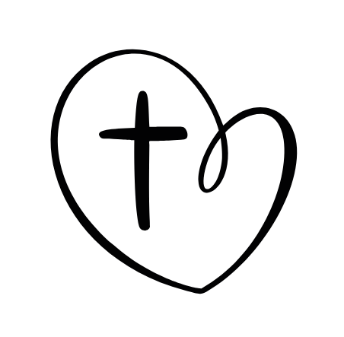 4. razredPolazišne točne u vrednovanju svih učenika iz nastavnog predmeta Katoličkog vjeronauka su Pravilnik o načinima, postupcima i elementima vrednovanja učenika u osnovnoj i srednjoj školi i Kurikulum za nastavni predmet Katolički vjeronauk za osnovne škole i gimnazije u Republici Hrvatskoj (https://narodne-novine.nn.hr/clanci/sluzbeni/2019_01_10_216.html) kao i narav te posebnost sadržaja nastavnog predmeta.  Pri planiranju i provedbi vrednovanja vjeroučitelji će se ravnati temeljnim načelima kurikuluma s posebnim osvrtom na odgojno-obrazovne ishode svrstane u četiri domene: domena: Čovjek i svijet u Božjem naumu domena: Riječ Božja i vjera Crkve u životu kršćana domena: Kršćanska ljubav i moral na djelu domena: Crkva u svijetu Prema kurikulumu za Katolički vjeronauk elementi vrednovanja su znanje, stvaralačko izražavanje te kultura međusobnoga komuniciranja. Tijekom nastavne godine vjeroučitelji će sustavno provoditi formativno i sumativno vrednovanje. 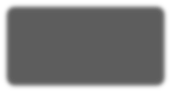 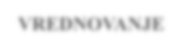 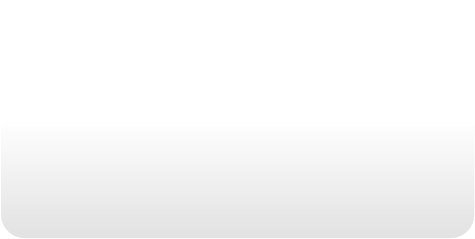 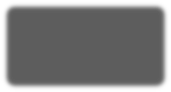 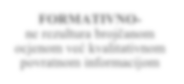 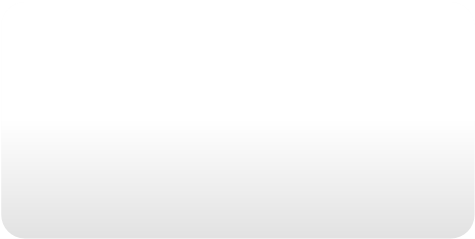 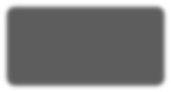 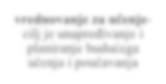 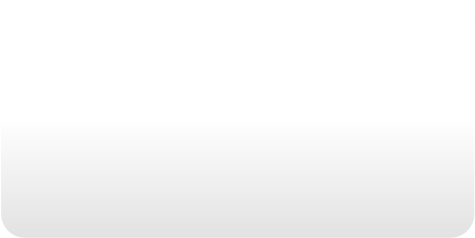 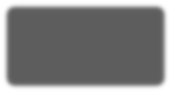 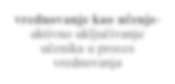 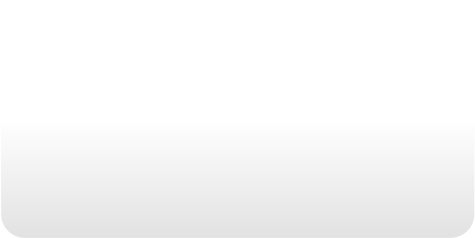 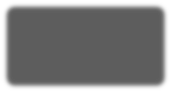 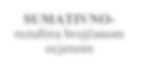 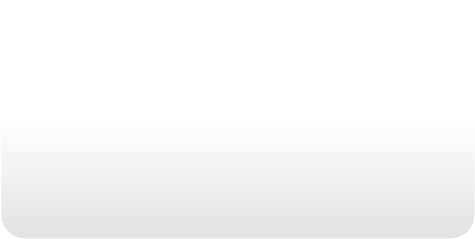 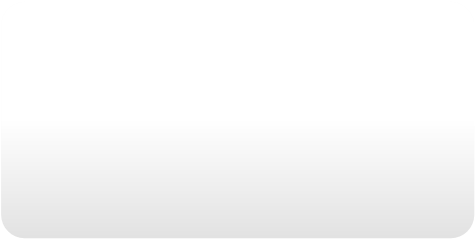 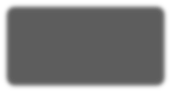 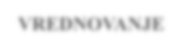 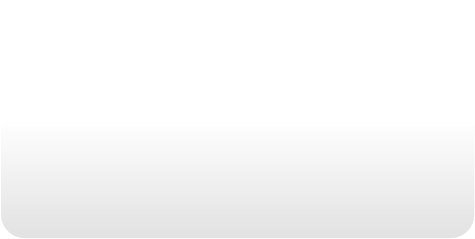 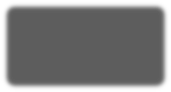 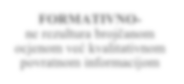 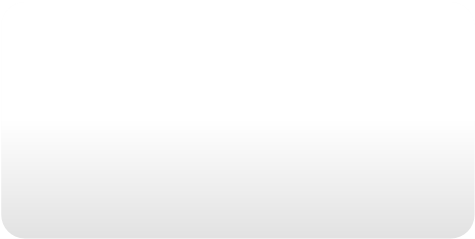 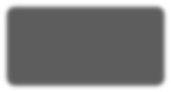 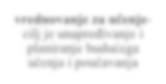 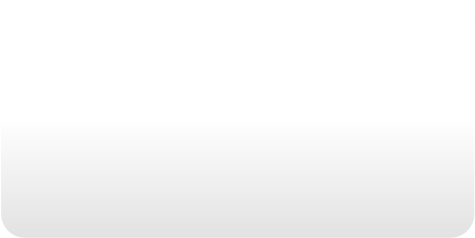 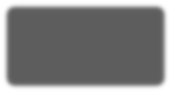 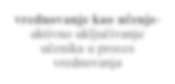 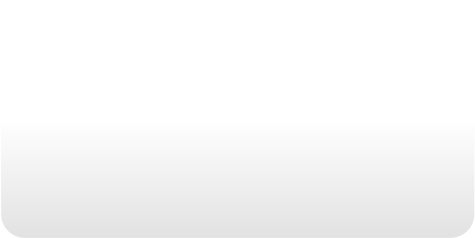 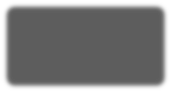 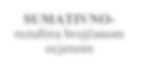 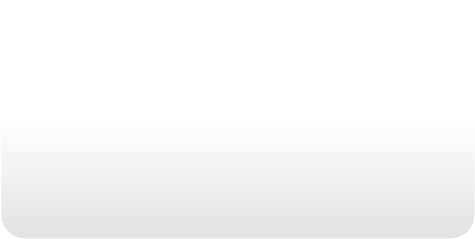 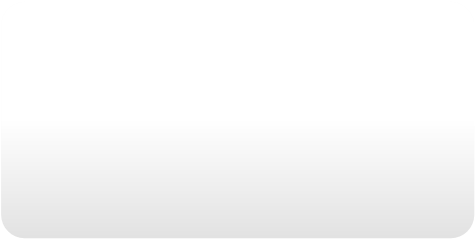 Formativno vrednovanje provodit će se sustavno tijekom nastavnog procesa s ciljem poboljšanja aktivnosti, motiviranosti, samostalnosti i kreativnosti učenika, a vrednovanje naučenoga s ciljem  procjene razine usvojenosti odgojno-obrazovnih ishoda, i to nakon određene tematske cjeline i/ili obrazovnoga razdoblja.  Metode kojima će se vjeroučitelji služiti u provedbi vrednovanja naučenoga: usmena provjera, učenički projekti, procjena rasprave u kojoj sudjeluje učenik, esejski zadatci, grafički organizatori znanja, digitalni kvizovi (u slučaju nastave na daljinu) i dr. ZAKLJUČIVANJE OCJENA NA KRAJU GODINE Zaključna ocjena na kraju nastavne godine izvodi se na temelju elemenata vrednovanja i cjelokupnog rada učenika tijekom cijele školske godine, uzimajući u obzir ocjene i rad tijekom nastave na daljinu (redovito rješavanje školskih zadataka i izrada jednog (1) kompleksnijeg zadatka), kao i one iz ostatka nastavne godine (prema kriterijima vrednovanja).ZNANJESTVARALAČKO IZRAŽAVANJEKULTURA MEĐUSOBNOG KOMUNICIRANJAU ocjenu iz Kulture međusobnog komuniciranja ulazi i odnos prema ostalim učenicima i djelatnicima u školi te poštivanje Kućnog reda škole.Elementi vrednovanjaVrednuje se…ZNANJEusvajanje, interpretiranje, razumijevanje i argumentiranje temeljnih činjenica, pojmova, događaja i tekstova na spoznajnom, doživljajnom i djelatnom planu STVARALAČKO IZRAŽAVANJEusmeno, pisano, likovno, glazbeno, i scensko stvaralaštvo te istraživački rad s ciljem povezivanja usvojenih spoznaje, znanja, stavova i vrijednosti s vlastitim iskustvom KULTURA MEĐUSOBNOG KOMUNICIRANJA izražavanje o stavovima i vrijednostima, ponašanje i marljivost tijekom procesa učenja i poučavanja  OŠ KV A.4.1. Učenik prepoznaje dragocjenost života i sklad prirode kao dar Božje ljubavi i objašnjava svoju odgovornost za sebe, za druge i za stvoreni svijet (okoliš).OŠ KV A.4.1. Učenik prepoznaje dragocjenost života i sklad prirode kao dar Božje ljubavi i objašnjava svoju odgovornost za sebe, za druge i za stvoreni svijet (okoliš).dovoljan (2)Učenik uz pomoć u prirodnim ljepotama prepoznaje Božje tragove.Učenik uz pomoć navodi po čemu je čovjek sličan Bogu (misli, govori, ljubi, odlučuje, stvara).Učenik uz pomoć izražava stav zahvalnosti prema Bogu Stvoritelju.Učenik prepoznaje primjere očuvanja okoliša.dobar (3)Učenik u prirodnim ljepotama, u redu i u skladu prepoznaje Božje tragove.Učenik navodi po čemu je čovjek sličan Bogu (misli, govori, ljubi, odlučuje, stvara).Učenik izražava stav zahvalnosti prema Bogu Stvoritelju.Učenik uz pomoć navodi primjere očuvanja okoliša.vrlo dobar (4)Učenik navodi primjere prirodnih ljepota u kojima prepoznaje dar Božje ljubavi.Učenik opisuje po čemu je čovjek sličan Bogu (misli, govori, ljubi, odlučuje, stvara).Učenik navodi primjere odgovornoga ponašanja prema stvorenome svijetu (ekologija).odličan (5)Učenik objašnjava na temelju vlastitog iskustva da svatko ima svoje mjesto i svoju zadaću u Božjemu stvoriteljskom planu.Učenik konkretnim postupcima čuva svoj okoliš.OŠ KV A.4.2. Učenik pripovijeda važnije starozavjetne i novozavjetne tekstove i objašnjava njihovu poruku.OŠ KV A.4.2. Učenik pripovijeda važnije starozavjetne i novozavjetne tekstove i objašnjava njihovu poruku.dovoljan (2)Učenik uz pomoć prepričava odabrane biblijske tekstove.Učenik uz pomoć prepoznaje kojemu dijelu pripada pojedini biblijski tekst, Starome ili Novome zavjetu.dobar (3)Učenik jednostavno pripovijeda izabrane starozavjetne i novozavjetne biblijske tekstove.Učenik prepoznaje kojemu dijelu pripada pojedini biblijski tekst, Starome ili Novome zavjetu.Učenik uz pomoć vjeroučitelja prepoznaje povezanost i značenje biblijskih poruka s konkretnim životom.vrlo dobar (4)Učenik prepoznaje slikoviti govor i uz pomoć vjeroučitelja izdvaja poruke odabranih slikovitih biblijskih tekstova.odličan (5)Učenik objašnjava povezanost i značenje biblijskih poruka s konkretnim životom.OŠ KV A.4.3. Učenik prepoznaje različite načine čovjekova traganja za Bogom ipostojanje različitih religija kako bi razumio i poštivao druge.OŠ KV A.4.3. Učenik prepoznaje različite načine čovjekova traganja za Bogom ipostojanje različitih religija kako bi razumio i poštivao druge.dovoljan (2)Učenik uz pomoć prepoznaje simbole velikih svjetskih religija.Učenik uz pomoć prepoznaje različite načine na koje ljudi traže Boga.dobar (3)Učenik prepoznaje simbole velikih svjetskih religija.Učenik prepoznaje različite načine na koje ljudi traže Boga.Učenik navodi primjere međusobnoga poštovanja.vrlo dobar (4)Učenik imenuje simbole velikih svjetskih religija.Učenik navodi različite načine na koje ljudi traže Boga.odličan (5)Učenik navodi primjere i konkretnim gestama izražava stav poštovanja prema onima koji drugačije vjeruju u Boga i onima koji ne vjeruju u Boga.OŠ KV B.4.1. Učenik otkriva i opisuje tragove Božje mudrosti u prirodi i znakoveBožje objave te uočava temeljna obilježja čovjeka po kojima se pokazuje i ostvaruje kao čudesno biće i Božja slika.OŠ KV B.4.1. Učenik otkriva i opisuje tragove Božje mudrosti u prirodi i znakoveBožje objave te uočava temeljna obilježja čovjeka po kojima se pokazuje i ostvaruje kao čudesno biće i Božja slika.dovoljan (2)Učenik u biblijskim izvješćima stvaranja svijeta i čovjeka prepoznaje Boga stvoritelja.Učenik prepoznaje, na temelju Apostolskog vjerovanja, osnovne izričaje kršćanske vjere u Boga stvoritelja.dobar (3)Učenik razlučuje i navodi primjere povezanosti, sklada i reda u prirodi koji govore o Božjoj mudrosti, svemoći, veličini, dobroti i ljepoti.Učenik navodi izričaje kršćanske vjere u Boga Stvoritelja prema Apostolskom vjerovanju.vrlo dobar (4)Učenik detaljnije opisuje biblijsko stvaranje svijeta i čovjeka.Učenik objašnjava važnost zahvalnosti i zahvalne molitve Bogu.odličan (5)Učenik navodi Apostolsko vjerovanje.Učenik stvara vlastitu molitvu zahvale Bogu.OŠ KV B.4.2. Učenik opisuje događaje iz Isusova života koji pokazuju da je on obećani i naviješteni Sin Božji koji donosi Radosnu vijest spasenja svim ljudima.OŠ KV B.4.2. Učenik opisuje događaje iz Isusova života koji pokazuju da je on obećani i naviješteni Sin Božji koji donosi Radosnu vijest spasenja svim ljudima.dovoljan (2)Učenik prepoznaje ključne biblijske događaje koji govore o Isusu kao obećanom i naviještenom SinuBožjem koji donosi radosnu vijest spasenja svim ljudima.Učenik povezuje molitvu Anđeo Gospodnji s Marijom.dobar (3)Učenik upoznaje Isusa kao Mesiju – Spasitelja koji je od Oca došao i donio mir i spasenje ljudima.Učenik navodi kako se Isus svojim riječima i djelima očitovao kao Božji Sin.Učenik objašnjava kako je Isus pozvao svoje učenike da, poput žene tuđinke i učenika sv. Petra, vjeruju unjega i njegovu poruku te budu njegovi svjedoci među ljudima.Učenik objašnjava značenje riječi Emanuel.Učenik izdvaja dijelove molitve Anđeo Gospodnji koji se odnose na navještenje Sina Božjega.Učenik objašnjava važnost Marijine vjere po kojoj je pristala biti Isusova majka.vrlo dobar (4)Učenik navodi Isusove riječi i djela u kojima se očitovao kao Božji Sin.Učenik objašnjava dijelove molitve Anđeo Gospodnji koji se odnose na navještenje Sina Božjega.Učenik navodi kako Isus poziva svoje učenike.Učenik objašnjava važnost Marijine vjere uz pomoć molitve Anđeo Gospodnji.odličan (5)Učenik tumači događaje iz Isusova života koji pokazuju da je on obećani i naviješteni Sin Božji koji donosiRadosnu vijest spasenja svim ljudima.OŠ KV B.4.3. Učenik otkriva i objašnjava korizmu kao dragocjeno vrijeme slavljenjaBoga djelima posta, molitve i milosrđa, a Uskrs kao slavlje pobjede uskrsnuloga Krista.OŠ KV B.4.3. Učenik otkriva i objašnjava korizmu kao dragocjeno vrijeme slavljenjaBoga djelima posta, molitve i milosrđa, a Uskrs kao slavlje pobjede uskrsnuloga Krista.dovoljan (2)Učenik prepoznaje značenje korizme te biblijske događaje Velikoga tjedna: Kristova posljednja večera,muka, smrt i uskrsnuće.dobar (3)Učenik opisuje ključne elemente korizme: biblijske događaje Velikoga tjedna – Kristova posljednja večera,muka, smrt i uskrsnuće.Učenik navodi konkretne primjere za djela milosrđa.Učenik opisuje kršćansko značenje nedjelje, kao dana Isusova uskrsnuća i prepoznaje važnost sudjelovanjana svetoj misi.vrlo dobar (4)Učenik objašnjava značenje pojmova za život vjernika: korizma, post, djela milosrđa, Cvjetnica, Veliki tjedan, križni put, Uskrs.Učenik konkretnim gestama sudjelovanja izražava stav prihvaćanja poruke blagdana i kršćanskih pobožnosti.odličan (5)Učenik predlaže konkretne primjere djela milosrđa, brige za bolesne, siromašne i potrebite u korizmi.Učenik objašnjava kršćansko značenje nedjelje kao dana Isusova uskrsnuća.OŠ KV C.4.1. Učenik nabraja i objašnjava prve tri Božje zapovijedi i povezuje ih skonkretnim životom.OŠ KV C.4.1. Učenik nabraja i objašnjava prve tri Božje zapovijedi i povezuje ih skonkretnim životom.dovoljan (2)Učenik uz pomoć nabraja prve tri Božje zapovijedi i prepoznaje njihovo značenje.dobar (3)Učenik nabraja prve tri Božje zapovijedi i, uz pomoć učitelja, objašnjava ih.Učenik navodi načine poštovanja Boga u prve tri zapovijedi.Učenik navodi načine povrede Boga u prve tri zapovijedi.Učenik navodi nedjelju kao dan Gospodnji.vrlo dobar (4)Učenik objašnjava važnost poštivanja Božjega zakona u životu čovjeka.Učenik objašnjava da su Božje zapovijedi pravila za dobre odnose među ljudima.Učenik objašnjava prve tri Božje zapovijedi.odličan (5)Učenik predlaže konkretne načine poštivanja prve tri zapovijedi.OŠ KV C.4.2. Učenik nabraja i objašnjava Božje zapovijedi koje se odnose na čovjeka, na zajednicu te na međuljudske odnose u zajednici i povezuje ih skonkretnim životom.OŠ KV C.4.2. Učenik nabraja i objašnjava Božje zapovijedi koje se odnose na čovjeka, na zajednicu te na međuljudske odnose u zajednici i povezuje ih skonkretnim životom.dovoljan (2)Učenik uz pomoć nabraja Božje zapovijedi koje se odnose na čovjeka, na zajednicu te na međuljudske odnose u zajednici.dobar (3)Učenik nabraja sedam zapovijedi koje se odnose na ljubav prema čovjeku.Učenik navodi primjere odgovornoga ponašanja za svoje zdravlje i zdravlje drugih.Učenik navodi primjere odgovornoga ponašanja prema stvorenome svijetu.Učenik uz pomoć učitelja objašnjava Božje zapovijedi koje se odnose na pojedinca, na zajednicu te na međuljudske odnose u zajednici.Učenik navodi postupke koji sprečavaju nasilje i sukobe među vršnjacima.vrlo dobar (4)Učenik objašnjava Božje zapovijedi koje se odnose na pojedinca, na zajednicu te na međuljudske odnose u zajednici i povezuje ih s konkretnim životom.Učenik zapaža i navodi posljedice kršenja zapovijedi za sebe i druge u svakodnevnom životu.Učenik opisuje značenje Majčina dana i Dana očeva i povezuje ih s četvrtom Božjom zapovijedi.odličan (5)Učenik svojim primjerom ponašanja potiče na poštivanje Božjih zapovijedi.Učenik navodi primjere odgovornoga ponašanja prema stvorenome svijetu (briga za stvoreni svijet).OŠ KV C.4.3. Učenik prepoznaje i objašnjava da je poštivanje zapovijedi zajedničkožidovstvu, kršćanstvu i islamu.OŠ KV C.4.3. Učenik prepoznaje i objašnjava da je poštivanje zapovijedi zajedničkožidovstvu, kršćanstvu i islamu.dovoljan (2)Učenik prepoznaje neke odabrane zapovijedi koje su zajedničke židovstvu, kršćanstvu i islamu.dobar (3)Učenik prepoznaje sličnosti u nekim zapovijedima koje su zajedničke kršćanstvu, židovstvu i islamu.vrlo dobar (4)Učenik objašnjava da je poštivanje zapovijedi zajedničko židovstvu, kršćanstvu i islamu.odličan (5)Učenik navodi primjere poštivanja zapovijedi u židovstvu, kršćanstvu i islamu.OŠ KV D.4.1. Učenik prepoznaje djelovanje Duha Svetoga u važnijim događajima upovijesti Crkve i u Crkvi danas.OŠ KV D.4.1. Učenik prepoznaje djelovanje Duha Svetoga u važnijim događajima upovijesti Crkve i u Crkvi danas.dovoljan (2)Učenik u biblijskom izvještaj o nastanku prve Crkve prepoznaje djelovanje Duha Svetoga i Božju prisutnost u prvoj Crkvi.Učenik prepoznaje temeljno ustrojstvo Katoličke Crkve (papa, biskupi i svećenici).dobar (3)Učenik slobodno pripovijeda biblijske tekstove o prvoj Crkvi.Učenik navodi postojanje različitih kršćanskih Crkava i važnost ekumenizma.vrlo dobar (4)Učenik opisuje na temelju biblijskog teksta djelovanje Duha Svetoga u prvoj Crkvi.Učenik imenuje službe u Crkvi i daje primjer važnosti i uloge svakoga člana crkvene zajednice.odličan (5)Učenik objašnjava potrebu ekumenskoga djelovanja.Učenik prepoznaje prisutnost Duha Svetoga navodeći konkretne primjere zajedništva i pomoći bližnjemu uCrkvi danas.Učenik objašnjava kršćanske motive i utjecaj u književnosti, likovnoj umjetnosti, arhitekturi, običajima itradiciji svoga grada/župe, svoje biskupije/nadbiskupije.OŠ KV D.4.2. Učenik opisuje i objašnjava crkvene blagdane i slavlja i njihovu važnost u životu te biblijske i druge kršćanske motive u svom okruženju (u književnosti i ostalim umjetnostima).OŠ KV D.4.2. Učenik opisuje i objašnjava crkvene blagdane i slavlja i njihovu važnost u životu te biblijske i druge kršćanske motive u svom okruženju (u književnosti i ostalim umjetnostima).dovoljan (2)Učenik prepoznaje najvažnije biblijske i kršćanske motive (u crkvenim blagdanima i slavljima, običajima itradiciji svoga grada/župe...).dobar (3)Učenik prepoznaje i navodi biblijske motive u svome okruženju.Učenik na temelju konkretnih primjera iz svog okruženja prepoznaje doprinos Crkve u razvoju kulture itradicije hrvatskoga naroda.vrlo dobar (4)Učenik opisuje crkvene blagdane i slavlja i njihovu važnost u životu te biblijske i druge kršćanske motive u svom okruženju (u književnosti i ostalim umjetnostima).odličan (5)Učenik objašnjava kršćanske motive i utjecaj u književnosti, likovnoj umjetnosti, arhitekturi, običajima i tradiciji svoga grada/župe, svoje biskupije/nadbiskupije.OŠ KV D.4.3. Učenik prepoznaje temeljne pojmove židovstva s kojima se susreće kroz biblijske tekstove te zapaža znakove (predmete, pojave) monoteističkihreligija u svom okruženju.OŠ KV D.4.3. Učenik prepoznaje temeljne pojmove židovstva s kojima se susreće kroz biblijske tekstove te zapaža znakove (predmete, pojave) monoteističkihreligija u svom okruženju.dovoljan (2)Učenik prepoznaje temeljne znakove monoteističkih religija u svom okruženju.dobar (3)Učenik prepoznaje posebnosti sakralne arhitekture drugih vjerskih zajednica u svom okruženju.Učenik uočava razlike u bogomoljama kršćana i Židova.Učenik uočava motive monoteističkih religija u različitim područjima života.vrlo dobar (4)Učenik opisuje temeljne pojmove židovstva koje susreće kroz sadržaje ovoga godišta.Učenik navodi motive monoteističkih religija u različitim područjima života.odličan (5)Učenik uspoređuje ono što je zajedničko i ono što čini razliku u životu zajednice i vjerskim prostorima Židova i kršćana.dovoljan (2)Učenik ima poteškoće u oblikovanju misli u rečenici i sadržaju. Vrlo se teško snalazi u pismenom, glazbenom i likovnom izričaju. Vrlo rijetko ili gotovo nikad ne izlaže vlastite stavove i mišljenje. Potrebno je stalno ohrabrenje, poticaj i pomoć u komunikaciji s raznovrsnim medijima. dobar (3)Učenik treba dodatni poticaj i ohrabrenje u radu. Učenik je ponekad nesiguran u sebe i svoje sposobnosti pa slabije sudjeluje u pojedinim aktivnostima. Djelomično posjeduje osjetljivost za transcendentno. Potrebno je jače zalaganje u različitim oblicima stvaralačkog izražavanja. Povremeno i s djelomičnom pažnjom uključuje se u interpretaciju biblijskih tekstova i simbolike. Samo ponekad i uz poticaj izražava vlastite stavove i mišljenja. vrlo dobar (4)Uz mali poticaj učenik postiže bolje rezultate. Trudi se postići što bolje rezultate i vrlo je uporan. Samostalan i korektan u različitim oblicima stvaralaštva. Aktivno sudjeluje u različitim aktivnostima i oblicima stvaralačkog izražavanja. odličan (5)Učenik je vrlo uspješan u scenskom prikazu biblijskih tekstova. Učenik je vrlo uspješan u komuniciranju s raznovrsnim medijima. Učenik posjeduje osjetljivost i otvorenost za transcendentno. Učenik ima posebne sposobnosti za glazbeni izričaj. Učenik je uspješan i kreativan u simboličkom izražavanju. Učenik ima izrazite sposobnosti za likovno izražavanje. Učenik je kreativan i komunikativan. dovoljan (2)Učenik je često nezainteresiran za komunikaciju s okolinom s učiteljicom i ostalim učenicima. Učenik je introvertiran. Teško uspostavlja pozitivnu verbalno i neverbalnu komunikaciju s učiteljicom i ostalim učenicima. Ponekad ulazi u sukobe i često ih rješava na negativan način. dobar (3)Učenik je nesklon izricanju vlastitih mišljenja i stavova. Učenika treba poticati na pozitivnu, verbalno i neverbalnu komunikaciju. Kod učenika treba razvijati pozitivan odnos prema radu i zalaganju na vjeronaučnom susretu. Potrebno je raditi na kulturi slušanja i nenasilnog rješavanja sukoba. vrlo dobar (4)Učenik svoje mišljenje izražava korektno. Ponekad treba poticaj za suradnju, razgovor i razumijevanje drugih. Učenik rado pomaže drugima. Učenik ima korektan odnos prema sudionicima nastavnog procesa. Učenik vrlo lijepo surađuje s učiteljicom i učenicima. odličan (5)Aktivno sluša, ima razvijene vlastite stavove i predodžbe. Tolerantan je i poštuje različita mišljenja. Uzornim ponašanjem vrlo pozitivno djeluje na ostale učenike. Učenik je otvoren za suradnju, razgovor i razumijevanje. Rado i s ljubavlju pomaže drugima. Kod učenika je izražena spremnost življenja po vjeri. Svoje mišljenje izražava korektno i s poštovanjem prema drugima. Učenik uvažava druge i prihvaća njihove ideje. 